世田谷区の三軒茶屋１丁目地区内に配布している三軒茶屋１丁目地区まちづくり通信第２号です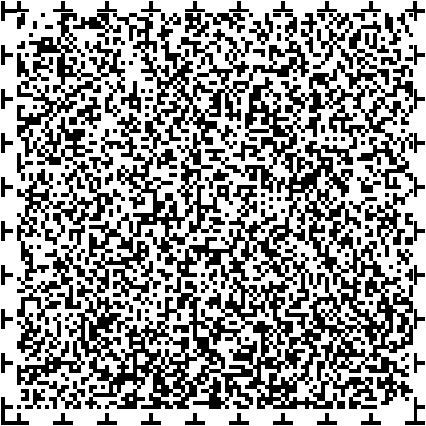 本地区では、良好な住環境の保全やにぎわいと活気にみちた魅力あるまちづくりの取組みをスタートいたしましたつきましては、第１回まちづくり懇談会、さんちゃわかいを開催します日時、令和４年８月２７日土曜日１０時から１１時４５分、９時４５分受付開始場所、太子堂区民センター１階第１会議室テーマ、まちの魅力や課題をみんなで話し合おうなお、さんちゃわかいは、新型コロナウイルスの感染状況により中止または変更とする場合がございます参加申し込み方法８月２５日木曜日までに世田谷総合支所街づくり課へ、お電話にてご連絡ください電話番号は０３-５４３２-２８７２です申し込みの際は、氏名、住所、連絡の取れる電話番号をお知らせください参加にあたってご配慮が必要な方は、申し込みじにお知らせください受付は先着順で定員３０名になり次第締め切らせていただきますのでご了承ください参加の際の注意事項とお願い当日、熱や咳などで体調がすぐれない方は、参加をお控えください皆様が安心して参加できるよう、会場では室内の換気、物品等の消毒の徹底、手指の消毒及びマスクの着用、入場時の検温の実施などの対策を行いますアンケート調査にご協力をお願いします本地区内にお住まいのかた、土地建物の権利をお持ちの方、営業や就業をされている方に幅広くお伺いし、本地区のまちづくりを検討に活用することを目的とした調査ですご協力いただける方は、同封のアンケート調査票の音声コードからアンケート内容をご確認いただき、お電話にてご回答くださいさんちゃわかいへの参加お申し込み、アンケート調査へのご回答、紙面の詳細に関するお問い合わせは担当課までご連絡ください担当課は世田谷総合支所まちづくり課電話番号は０３-５４３２-２８７２です